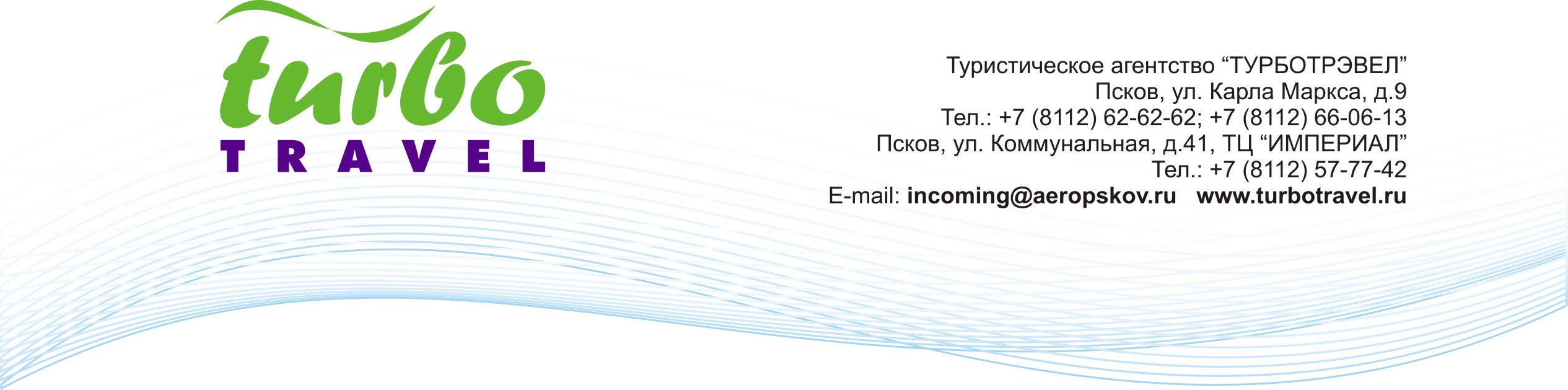 Литва: отдых в ПалангеДаты тура: 11-14 июля 2020Программа тура:1 день3:30 – сбор группы, выезд из Пскова. Прохождение русско-эстонской границы; Остановка у горы Крестов недалеко от Шауляя, одной из главных христианских достопримечательностей Литвы. Холм, расположенный посреди поля, заставлен десятками тысяч крестов и распятий всевозможных размеров - от самодельных деревянных крестов высотой от нескольких метров до небольших металлических нательных крестиков. Вдоль горы проложены туристические тропы. Первые кресты появились на горе в середине XIX века - и сначала счет шел на десятки. Спустя век, в 1950-е годы, на холме насчитывалось несколько тысяч распятий. Важно помнить, что холм никогда не являлся кладбищем. Гора Крестов сегодня - это прежде всего место паломничества для католиков и православных христиан.16.00 - ориентировочное прибытие в Палангу, заселение в отель Zuvedra 3*(Meilės al. 11)Один из крупнейших отелей в Паланге, расположен в одном из самых красивых уголков города на берегу моря, рядом с чудесным ботаническим садом, в котором находится уникальный музей янтаря. Рядом сосновый лес и песчаные дюны. Отдых…2 деньс 8.00 – завтрак в отеле; 09:30-10.00 – сбор группы в холле отеля, отправление на прогулку по городу с гидом;Отдых…3 деньс 8.00 – завтрак в отеле; 10:00 - По желанию возможна поездка в Динопарк в 28 км от Паланги ($). На территории в несколько гектаров «поселились» 40 динозавров, сделанных в натуральную величину. Они оживают, могут даже выпускать пар и издавать звуки, когда кто-то подходит к ним поближе. В парке динозавров оборудованы 2 игровые площадки для детей разных возрастных групп. Можно покататься на каруселях, поездить на машинках, попрыгать на огромном батуте или поплавать по великолепному пруду на катамаране- лебеде, а также развлечься на других аттракционах. Маленьких посетителей в парке встретят веселые динозаврики, а в зоне Дино-шоу Вас будут ждать бегающие, пугающие и борющиеся друг с другом живые динозавры.Или самостоятельный трансфер в Клайпеду (маршрутное такси);Отдых…4 деньс 8.00 – завтрак в отеле; 09:00 – отправление в Ригу; 13:00 – 17:00 – обед в Lido ($) и шопинг в крупнейшем ТЦ Spice (желающие могут остаться в Старом городе); 17:00 – отъезд в Псков;00.00 – ориентировочное время прибытия в Псков.Стоимость тура: 200 евро*Дополнительная кровать:Дети (3-12 лет)– 8 650 руб. С 12 лет и взр. – 10 000 руб.Улучшенный номер (superior):Взр. – 16700 руб.В стоимость входит:автобусное обслуживание по программе тура;3 ночи в отеле Zuvedra 3*;завтраки в отеле;прогулка по городу с гидом;сопровождение сотрудником турфирмыДополнительно оплачивается:городской налог 3 евро/чел-к (с 18 лет)одноместное размещение– 90 евро;поездка в Динопарк с входными билетами – 10 евро;входные билеты во все платные объекты;виза, страховка*оплата в рублях по курсу ЦБ+2%